FORMULAIRE DE DECLARATION DE CREATION OU DE VACANCE D’EMPLOICATEGORIE :       A    B    C       A ADRESSER AU : Vu le code général de la Fonction PubliqueArticles L.136-1 et suivants et L.512-6, L.512-7, L.512-9 et L.512-10A peine de nullité des nominations, les créations et vacances d’emplois doivent être préalablement communiquées au Centre de Gestion compétent pour publicité. Celui-ci se charge de les transmettre au CNFPT pour les catégories A+.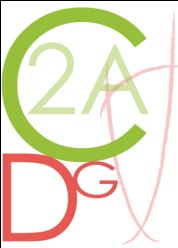 CENTRE DEPARTEMENTAL DE GESTIONDE LA FONCTION PUBLIQUE TERRITORIALEDE LA CORSE DU SUD18 COURS NAPOLEON – CS  6032120178 AJACCIO CEDEX 1CADRE RESERVE A  A L’ETABLISSEMENTCADRE RESERVE A  A L’ETABLISSEMENTI - A REMPLIR OBLIGATOIREMENTI - A REMPLIR OBLIGATOIREMENTVISA DE LA COLLECTIVITEVISA DE LA COLLECTIVITE CREATION   VACANCE    N° de Délibération : Nom de la collectivité ou établissement : ______________________________Adresse : _________________________________________________________________Nature de l’emploi : Temps complet                                              Temps non complet       Nombre d’heures/semaine : Emplois ou/et services : ________________________________________________________Grade(s) : ___________________________________________________Préciser impérativement le motif de la vacance d’emploi et les fonctions du poste à pourvoir :Mode de recrutement :Cochez impérativement la ou les case(s) correspondante(s) au mode de recrutement CREATION   VACANCE    N° de Délibération : Nom de la collectivité ou établissement : ______________________________Adresse : _________________________________________________________________Nature de l’emploi : Temps complet                                              Temps non complet       Nombre d’heures/semaine : Emplois ou/et services : ________________________________________________________Grade(s) : ___________________________________________________Préciser impérativement le motif de la vacance d’emploi et les fonctions du poste à pourvoir :Mode de recrutement :Cochez impérativement la ou les case(s) correspondante(s) au mode de recrutementDate :        /       /   Cachet et signature :Date :        /       /   Cachet et signature :Indiquer le nombre d’emplois concernés lorsque la nature des emplois et leur mode de recrutement sont identiques :Indiquer le nombre d’emplois concernés lorsque la nature des emplois et leur mode de recrutement sont identiques :Indiquer le nombre d’emplois concernés lorsque la nature des emplois et leur mode de recrutement sont identiques :1II- A REMPLIR SI VOUS SOUHAITEZ BENEFICIER D’UNE LARGE PUBLICITE PAR LE CDG ET/OU LE CNFPT DANS  L’EMPLOIII- A REMPLIR SI VOUS SOUHAITEZ BENEFICIER D’UNE LARGE PUBLICITE PAR LE CDG ET/OU LE CNFPT DANS  L’EMPLOIII- A REMPLIR SI VOUS SOUHAITEZ BENEFICIER D’UNE LARGE PUBLICITE PAR LE CDG ET/OU LE CNFPT DANS  L’EMPLOIII- A REMPLIR SI VOUS SOUHAITEZ BENEFICIER D’UNE LARGE PUBLICITE PAR LE CDG ET/OU LE CNFPT DANS  L’EMPLOIPopulation légale ou nombre de logements : ______________________S’agit-il d’un emploi fonctionnel ?    oui  ❒    non ❒Si recrutement de non titulaire : niveau de rémunération : __________  Durée prévue du contrat : _____________________* Description sommaire des missions : * Profil souhaité (diplôme, formation, connaissance/expériences professionnelles) :                                                                                                                                             (joindre fiche de poste si nécessaire)Emploi à pourvoir à compter du : _____________________________ Date limite de dépôt des candidatures __________Personne à contacter : Nom __________________________________ Téléphone : _______________________________Population légale ou nombre de logements : ______________________S’agit-il d’un emploi fonctionnel ?    oui  ❒    non ❒Si recrutement de non titulaire : niveau de rémunération : __________  Durée prévue du contrat : _____________________* Description sommaire des missions : * Profil souhaité (diplôme, formation, connaissance/expériences professionnelles) :                                                                                                                                             (joindre fiche de poste si nécessaire)Emploi à pourvoir à compter du : _____________________________ Date limite de dépôt des candidatures __________Personne à contacter : Nom __________________________________ Téléphone : _______________________________Population légale ou nombre de logements : ______________________S’agit-il d’un emploi fonctionnel ?    oui  ❒    non ❒Si recrutement de non titulaire : niveau de rémunération : __________  Durée prévue du contrat : _____________________* Description sommaire des missions : * Profil souhaité (diplôme, formation, connaissance/expériences professionnelles) :                                                                                                                                             (joindre fiche de poste si nécessaire)Emploi à pourvoir à compter du : _____________________________ Date limite de dépôt des candidatures __________Personne à contacter : Nom __________________________________ Téléphone : _______________________________Population légale ou nombre de logements : ______________________S’agit-il d’un emploi fonctionnel ?    oui  ❒    non ❒Si recrutement de non titulaire : niveau de rémunération : __________  Durée prévue du contrat : _____________________* Description sommaire des missions : * Profil souhaité (diplôme, formation, connaissance/expériences professionnelles) :                                                                                                                                             (joindre fiche de poste si nécessaire)Emploi à pourvoir à compter du : _____________________________ Date limite de dépôt des candidatures __________Personne à contacter : Nom __________________________________ Téléphone : _______________________________CADRE RESERVE AU CDGCADRE RESERVE AU CNFPTCADRE RESERVE AU CNFPTCADRE RESERVE AU CNFPTDate de réception :     /     /2022Date d’envoi au CNFPT :          Date de publicité :     /     /2022N° d’enregistrement : Date de réception :Date de réception :Date de réception :